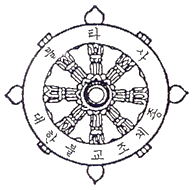 Chicago 불타사 국악합주단 지원신청서   2018  년           월           일        신청인:                           (Sign)     성    명  한    글성    명  영    문생년월일성    별주    소E-mail전    화최종학력전    공첨    부 자기소개 및 장래 희망전공과목, 전통예술 특기, 미래설계 등 전공 악기 연주 동영상 (5분 이상) email에 첨부하거나, 다운로드 링크 첨부 부모님 또는 본인이 다니는 절의 주지스님 추천서 지도 교수 추천서 자기소개 및 장래 희망전공과목, 전통예술 특기, 미래설계 등 전공 악기 연주 동영상 (5분 이상) email에 첨부하거나, 다운로드 링크 첨부 부모님 또는 본인이 다니는 절의 주지스님 추천서 지도 교수 추천서 자기소개 및 장래 희망전공과목, 전통예술 특기, 미래설계 등 전공 악기 연주 동영상 (5분 이상) email에 첨부하거나, 다운로드 링크 첨부 부모님 또는 본인이 다니는 절의 주지스님 추천서 지도 교수 추천서 자기소개 및 장래 희망전공과목, 전통예술 특기, 미래설계 등 전공 악기 연주 동영상 (5분 이상) email에 첨부하거나, 다운로드 링크 첨부 부모님 또는 본인이 다니는 절의 주지스님 추천서 지도 교수 추천서